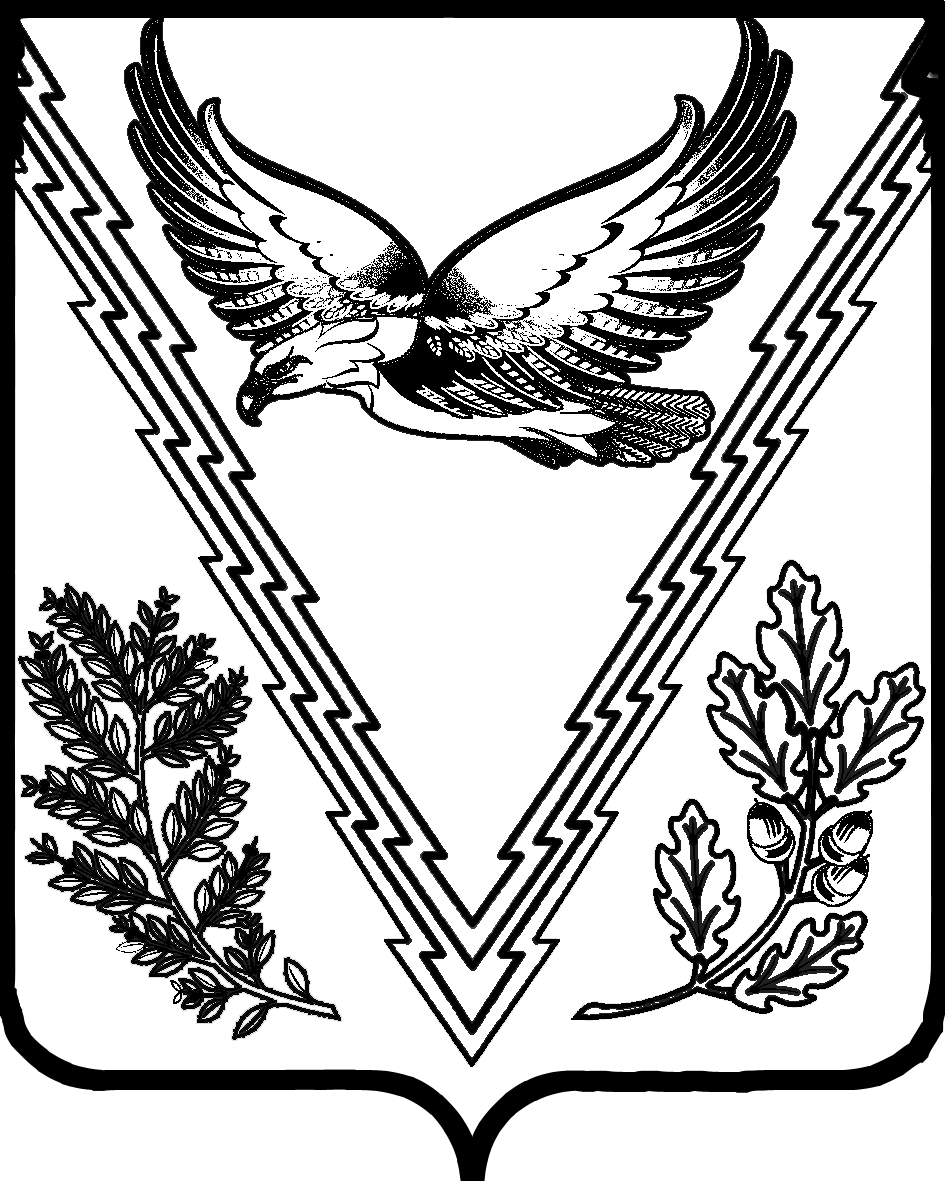 ФИНАНСОВОЕ УПРАВЛЕНИЕАДМИНИСТРАЦИИ МУНИЦИПАЛЬНОГО ОБРАЗОВАНИЯАПШЕРОНСКИЙ РАЙОНПРИКАЗот _27.12.2013__                                                                                  № ___60___г.АпшеронскО результатах проведения мониторинга качества финансового менеджмента, в части документов, используемых при составлении проекта  районного бюджета на очередной финансовый год и плановый периодВ соответствии с приказом Финансового управления администрации муниципального образования Апшеронский район от 19 сентября 2011 года № 48 «Об организации проведения мониторинга качества финансового менеджмента, осуществляемого главными администраторами средств районного бюджета», п р и к а з ы в а ю:1.Утвердить  результаты проведения оценки качества финансового менеджмента в части документов, используемых при составлении проекта  районного бюджета на очередной финансовый год и плановый период согласно Приложению.2.Бюджетному отделу Финансового управления администрации муниципального образования Апшеронский район (Чуйко) продолжить работу по совершенствованию механизмов оценки качества финансового менеджмента, осуществляемого главными администраторами средств районного бюджета, позволяющую повысить результативность управления средствами районного бюджета.3.Главному специалисту Финансового управления администрации муниципального образования Апшеронский район Н.Б.Рощепкиной обеспечить размещение настоящего приказа на официальном сайте Финансового управления администрации муниципального образования Апшеронский район в разделе «Бюджет и его планирование», подразделе «Муниципальные правовые акты».   4.Главным администраторам средств районного бюджета организовать работу по повышению качества финансового менеджмента в части документов, используемых при составлении проекта районного бюджета на очередной финансовый год и плановый период с учетом положения об организации проведения мониторинга качества финансового менеджмента, осуществляемого главными администраторами средств районного бюджета и результатов проведения оценки качества финансового менеджмента в части документов, используемых при составлении проекта  районного бюджета на очередной финансовый год и плановый период, утвержденных настоящим приказом. 5.Контроль за выполнением настоящего приказа возложить на заместителя начальника управления, начальника бюджетного отдела Финансового управления администрации муниципального образования Апшеронский район О.В.Чуйко.6.Приказ вступает в силу со дня его подписания.Начальник управления                                                                              Л.С.СобинаПРИЛОЖЕНИЕ УТВЕРЖДЕНЫ приказом Финансового управления администрации муниципального образования Апшеронский районот _27.12.2013_№__60__РЕЗУЛЬТАТЫпроведения оценки качества финансового менеджмента в части документов, используемых при составлении проекта  районного бюджета на очередной финансовый год и плановый периодЗаместитель начальника управления, начальник бюджетного отдела                                                                О.В.Чуйко№ п/пНаименование главного администратора средств районного бюджетаМестоИтоговая оценка, в баллах1Отдел культуры  администрации муниципального образования Апшеронский район10,8302Отдел по делам молодежи администрации муниципального образования Апшеронский район20,7783Управление образования администрации муниципального образования Апшеронский район30,6874Отдел по физической культуре и спорту администрации муниципального образования Апшеронский район40,6095Администрация муниципального образования Апшеронский район50,5346Управление имущественных отношений Апшеронского района60,436